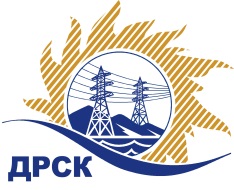 Акционерное общество«Дальневосточная распределительная сетевая  компания»ПРОТОКОЛпроцедуры вскрытия конвертов с заявками участников СПОСОБ И ПРЕДМЕТ ЗАКУПКИ: открытый электронный запрос предложений № 625080 на право заключения Договора на выполнение работ «Обслуживание оборудования ИТ ПЭС» для нужд филиала АО «ДРСК» «Приморские электрические сети» (закупка 1243 раздела 3.1. ГКПЗ 2016 г.).Плановая стоимость: 1 221 787,24 руб. без учета НДС; 1 441 708,94 руб. с учетом НДСПРИСУТСТВОВАЛИ: постоянно действующая Закупочная комиссия 2-го уровня ВОПРОСЫ ЗАСЕДАНИЯ КОНКУРСНОЙ КОМИССИИ:В ходе проведения запроса предложений было получено 2 заявки, конверты с которыми были размещены в электронном виде на Торговой площадке Системы www.b2b-energo.ru.Вскрытие конвертов было осуществлено в электронном сейфе организатора запроса предложений на Торговой площадке Системы www.b2b-energo.ru автоматически.Дата и время начала процедуры вскрытия конвертов с заявками участников: 10:00 московского времени 29.03.2016Место проведения процедуры вскрытия конвертов с заявками участников: Торговая площадка Системы www.b2b-energo.ru Всего сделано 2 ценовых ставки на ЭТП.В конвертах обнаружены заявки следующих участников запроса предложений:Ответственный секретарь Закупочной комиссии 2 уровня                                  М.Г.ЕлисееваЧувашова О.В.(416-2) 397-242№ 396/ИТ-Вг. Благовещенск29 марта 2016 г.№Наименование участника и его адресСуммарная стоимость единичных расценок1ООО "АКВАРЗ ГРУПП" (690039, Россия, Приморский край, г. Владивосток, ул. Енисейская, д. 32)Заявка: Общая стоимость лота, сумма всех позиций по обслуживанию оргтехники, подана 28.03.2016 в 01:44
Цена: 3 246 995,38 руб. (цена без НДС: 2 751 691,00 руб.)2ООО "ИНФО-ТРЕЙД" (690091, Россия, Приморский край, г. Владивосток, ул. Тигровая, д. 16, кв. 43)Заявка: Общая стоимость лота, сумма всех позиций по обслуживанию оргтехники, подана 28.03.2016 в 08:09
Цена: 3 344 472,82 руб. (цена без НДС: 2 834 299,00 руб.)